Wednesday maths – introduction Comparing 4 digit numbers 1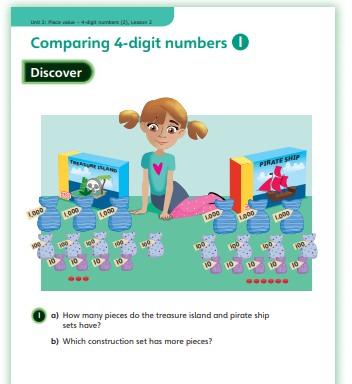 <    less than         >     more than      =   equal to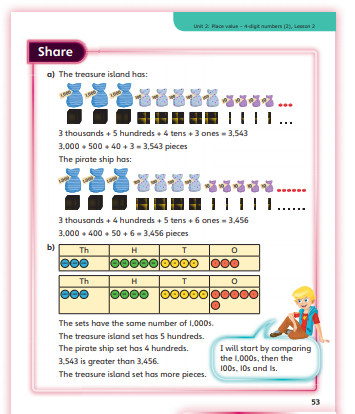 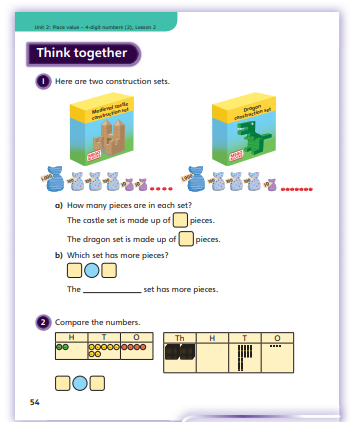 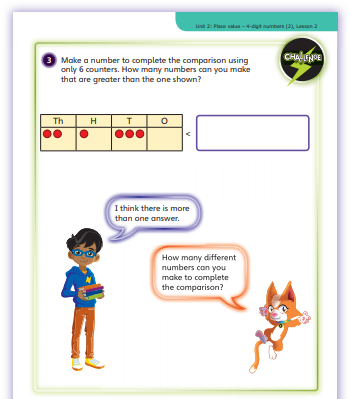 Wednesday – independent activities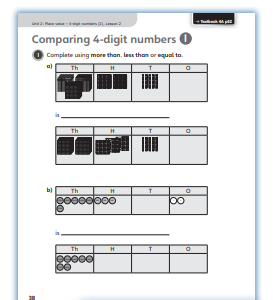 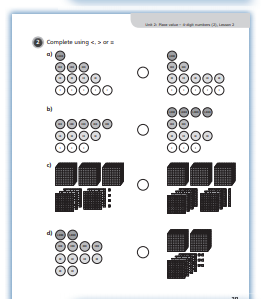 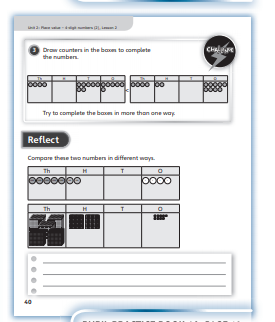 